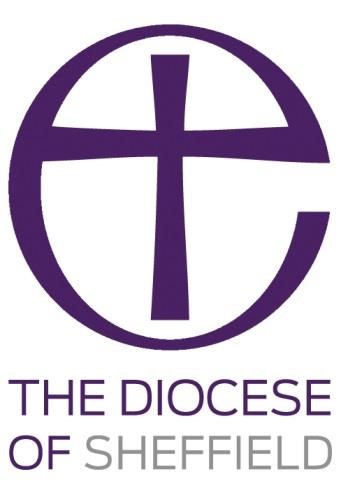 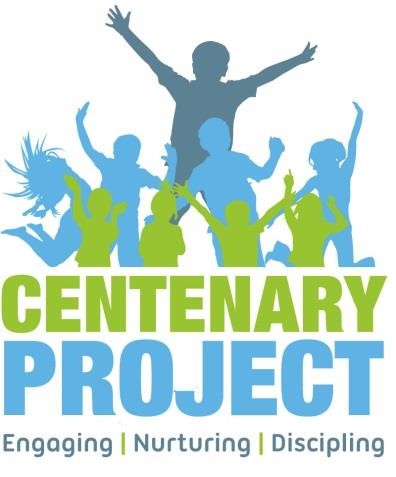 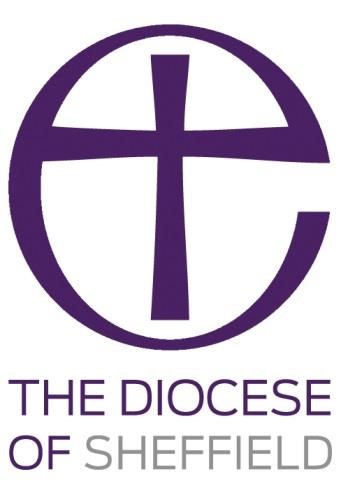 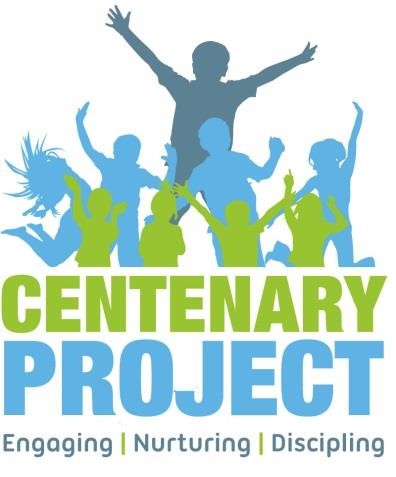 Centenary Project Internship Part of the Centenary Project in the Diocese of Sheffield Flexible hours, (min 13) for one year. Salary: living wage for the hours that you work. This is an opportunity to join the Diocese of Sheffield’s exciting initiative, The Centenary Project, as an intern.   We are looking for a committed Christian who is seeking the opportunity to gain experience and training in youth and/or children’s and families work, whilst discerning God’s call in a prayerful and supportive environment.  General responsibilities: -  You will choose a training option to follow while gaining work experience, to provide you with a strong foundation for your future employment. You will work alongside an experienced Centenary Project Workers in parish settings, serving in youth and/or children’s and families ministry. You will be a member of the Centenary Project Network and attend 1:1 mentoring with an experienced practitioner. Given the nature and context of the work it is an occupational requirement that the post holder should be a communicant member of the Church of England or a full member of a church within Churches Together in Britain and Ireland. Candidates must be over the age of 18 by 31st August 2021. Contract:       1 year Download an application pack from: www.sheffield.anglican/other-vacancies If you wish to apply for this post after the application deadline you are more than welcome to contact us via the methods below at any time. Please note that we will periodically add new deadlines so please check back to the website.  More information about the Centenary Project can be found at www.centenaryproject.org.uk For an informal conversation about this post, please contact a member of the Centenary Project team at info@centenaryproject.org.uk or on 01709 309100 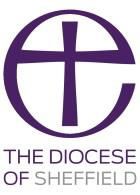 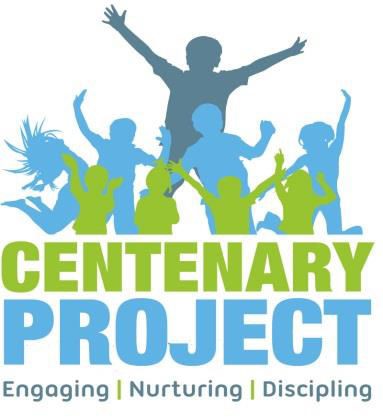 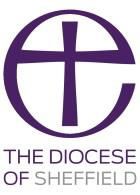 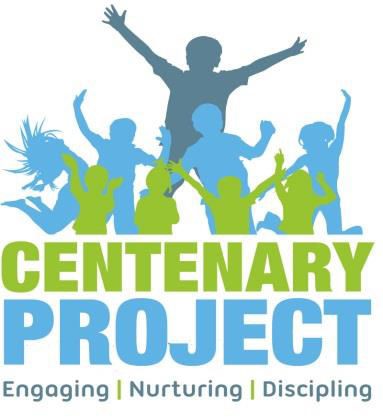  JOB DESCRIPTION GENERAL SCOPE OF RESPONSIBILITIES The key responsibilities of the role are: You will choose a training option to follow while gaining work experience, to provide you with a strong foundation for your future employment.You will work alongside an experienced Centenary Project Workers in parish settings, serving in youth and/or children’s and families ministry.You will be a member of the Centenary Project Network and attend 1:1 mentoring with an experienced practitioner.KEY TASKS Meet on a weekly basis with your line-manager for mentoring sessions. Follow a predetermined schedule of work experience, (to be agreed at the beginning of the internship)  Comply with relevant safeguarding and health and safety guidelines, including relevant training.  Meet on a monthly basis with other Youth and Children’s Workers and interns in the Centenary Project network for learning and support.  Set achievable objectives to support your development. To undertake such other duties as may reasonably be required commensurate with the responsibilities of the post. PERSON SPECIFICATION * Given the nature and context of the work it is an occupational requirement that the post holder should be a communicant member of the Church of England or a full member of a church within Churches Together in Britain and Ireland in order to fulfil the main purpose of the post.  This post is therefore exempt under Schedule 9 of the Equality Act 2010 Centenary Project Internship Application Guidance  See the headings below for guidance on how to shape your answers in the following section of the application form: “Taking into account the application pack documentation, please explain why you feel you have the necessary skills and experience for this post.  You should include any other information which you feel makes you a suitable candidate for this post in relation to the criteria included in the Person Specification.”   How do you feel God has been calling you to Youth/Children’s/Families Ministry and to apply for this Internship? What experiences do you have that would equip you to take part in this Internship? What are some of your strengths and how would they equip you for ministry and also to take part in this Internship? What are some of your areas of weakness and how would you hope this Internship would help to grow and support you to prepare for ministry? Please include any other information you wish to add in support of your application.TITLECentenary Project Intern EMPLOYER Sheffield Diocesan Board of Finance RESPONSIBLE TO: Centenary Project Manager REPORTING TO: Centenary Project Worker (CPW) Attributes Essential Desirable Method of Assessment Education and Training A good standard of written English (GCSE English or equivalent) Willingness to engage with academic and practical training during internship. 1. Safeguarding training Application documentation and interview. Experience Active member of a Christian church *  Experience of youth and/or children’s work. Experience of working within a team Experience of working in a local church context. Experience and understanding of Fresh Expressions of Church and pioneer ministry. Experience of schools work. Application documentation and interview. Knowledge and skills An understanding of the needs of children and young people. Awareness of Safeguarding and the safety and welfare of children and young people. Skills in direct work with children, young people and families. Literate in IT including use of social media and word processing. Good people and communication skills, appropriate for connecting with children, young people and families; interacting with the church family and reaching the community. Application documentation and interview. Attributes Essential Desirable Method of Assessment Qualities Able to speak with sincerity about matters of Christian faith in an informed, effective and non-judgmental way. Able to relate to a wide spectrum of people, both adults and young people. Willingness to work in a range of social contexts, and contexts of racial and cultural diversity Able to communicate effectively in person and in writing. Able to motivate self and to manage use of time Able to present a strong Christian role model. Awareness of a potential calling by God to full-time ministry with children and young people. 5. Able to set and work to goals without direct supervision. Application documentation and interview. Other Satisfactory Enhanced DBS disclosure. Commitment to engage in professional and spiritual development.  Application documentation and interview. 